Keramická rychlovarná konvice 1 l Concept RK0060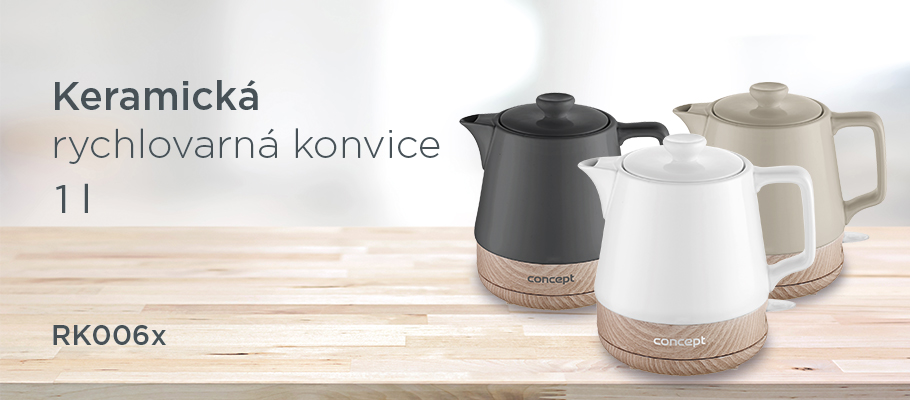 Originální designKeramika3 barevné varianty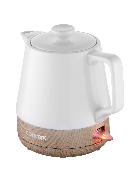 DesignRychlovarná konvice RK0060 zaujme na první pohled svým jedinečným designem, který stylově kombinuje keramiku a dřevo. Výhodou je, že ji můžete využívat také jako klasickou konvičku a servírovat v ní oblíbený nápoj přímo na stůl. Disponuje objemem 1 l, takže je vhodná do domácností s menším počtem členů.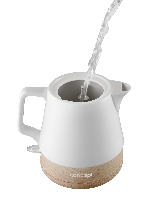 Keramický materiálKonvice je vyrobena z kvalitní, velmi odolné a zdravotně nezávadné keramiky, která vyniká snadnou a rychlou údržbou. Uvařená voda je bez zápachu a díky keramickému materiálu, který skvěle izoluje teplo, se v konvici udrží dlouho teplá. 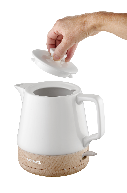 Snadná obsluhaKonvice je opatřena odnímatelným keramickým víkem s praktickým zajištěním proti vypadnutí, které oceníte nejen při plnění vodou, ale také během údržby. Skryté topné těleso zamezuje usazování nečistot. Praktický je i otočný podstavec s úložným prostorem pro kabel, na který můžete konvici postavit z jakéhokoliv úhlu. 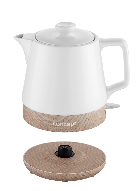 Bezpečnost na prvním místěKonvice je vybavena trojnásobným bezpečnostním systémem. Ten vám zaručí, že se konvice automaticky vypne po dosažení bodu varu, pokud ji sejmete z podstavce nebo v okamžiku, kdy ji omylem zapnete prázdnou, takže nedochází k jejímu poškození. Hlavní spínač slouží současně jako kontrolka provozu, která se rozsvítí vždy, když je konvice zapnutá. Nechybí ani protiskluzové nožičky pro zajištění větší stability.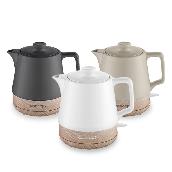 Vyberte si tu svouKonvičku nabízíme ve třech barevných variantách. Dřevěný design můžete zkombinovat s keramikou v barvě bílé (RK0060), kávové (RK0061) nebo antracitové (RK0062).Technické parametryObjem: 1,0 l (pro přípravu až 4 šálků)Skryté topné tělesoOdnímatelné víko se zajištěním proti vypadnutí Velký plnicí otvorSvětelná kontrolka provozu ve spínačiPlně otočná základnaMateriál: keramikaProtiskluzové nožičkyPodstavec s prostorem pro uschování přívodního kabeluTrojnásobná bezpečnostní pojistkaBarva: bílá + dřevoPříkon: 1000 – 1200 WNapětí: 220 – 240 V, 50/60 HzDélka přívodního kabelu: 65 cmRozměry: 21 x 20 x 16 cmHmotnost: 1 375 g